Transport topic songs  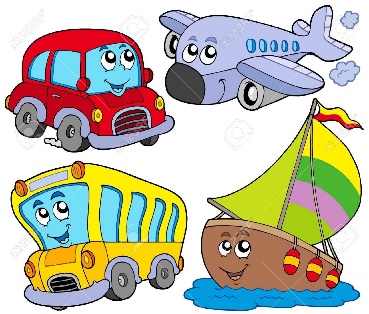 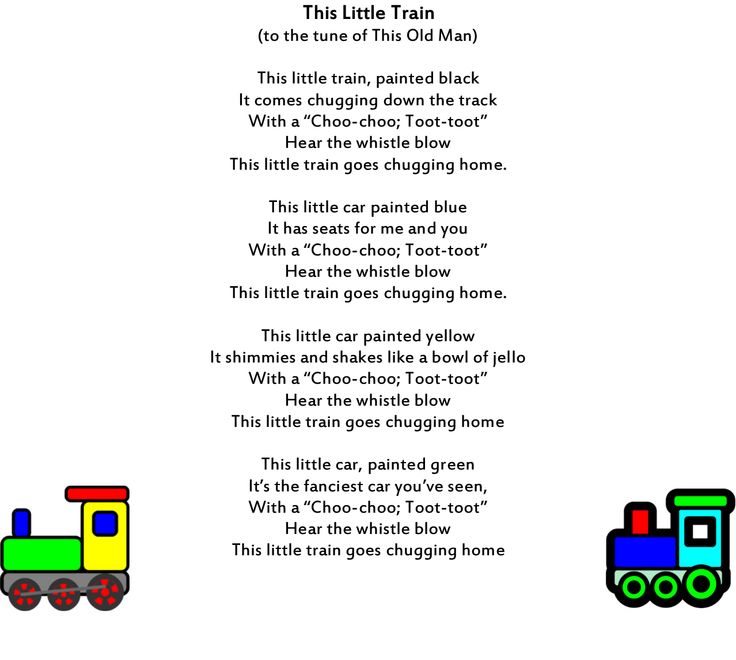 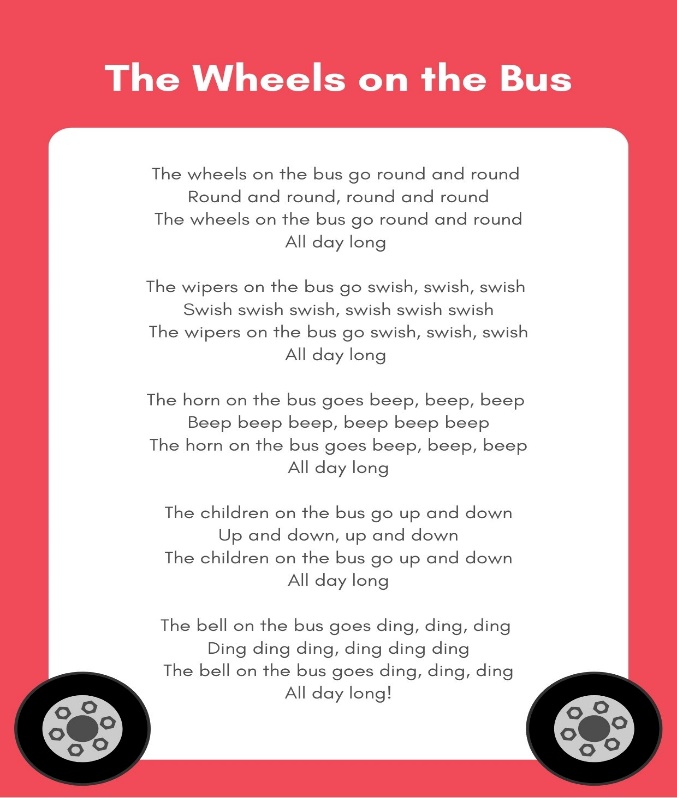 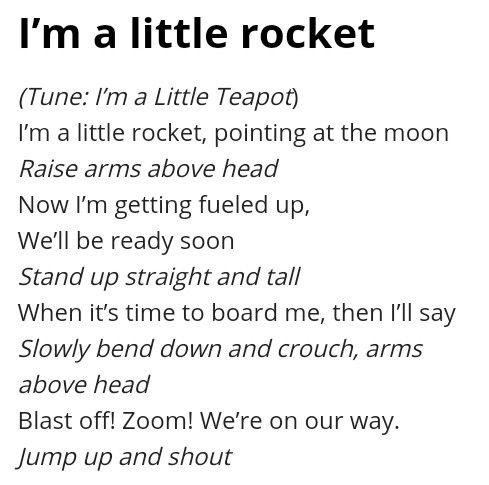 